Добрый день, 25а группа!Продолжаем общаться дистанционно. Мы приступаем к изучению нового, но уже знакомого вам по первому курсу, раздела «Уравнения и неравенства». Обязательно напишите конспект, выполните задания урока, домашнюю работу.Я всегда с Вами на связи! Звоните! Пишите! Жду Ваших ответов на адрес электронной почты nastenkapo2017@mail. ru С уважением, Анастасия ВладимировнаТЕМА УРОКА: «УРАВНЕНИЯ» Сегодня на уроке мы постараемся вспомнить, что такое уравнение, что значит решить уравнение, что такое корень уравнения, а также попытаемся разобраться с типами уравнений, которые вам уже встречались, и дадим их классификацию.Уравнением называется математическое соотношение, выражающее равенство двух алгебраических выражений. Если уравнение, содержащее переменную x, выполняется только при определенных, а не при всех значениях x, то может оказаться полезным определить те значения x, при которых это уравнение справедливо. Такие значения x называются корнями или решениями уравнения. Например, число 5 является корнем уравнения 2x + 7= 17. Уравнения служат мощным средством решения практических задач. Точный язык математики позволяет просто выразить факты и соотношения, которые, будучи изложенными обычным языком, могут показаться запутанными и сложными. Неизвестные величины, обозначаемые в задаче символами, например, x, можно найти, сформулировав задачу на математическом языке в виде уравнений. Типы уравненийК первому типу относят алгебраические уравнения.Алгебраическим уравнением называется уравнение вида f (x1; x2;…xn) = 0,  где f (x1; x2;…xn) – многочлен переменных x1; x2;…xn, которые называются переменными или неизвестными.К алгебраическим уравнениям относятся линейные и  квадратные уравнения.Линейное уравнение — это алгебраическое уравнение, у которого полная степень составляющих его многочленов равна 1. Линейное уравнение можно представить: - в общей форме:  a 1 x 1 + a 2 x 2 + ⋯ + a n x n + b = 0 {\displaystyle a_{1}x_{1}+a_{2}x_{2}+\dots +a_{n}x_{n}+b=0}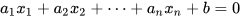 - в канонической форме:                                 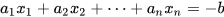 Пример 1. Решим уравнение: – х + 5,18 = 11,58.
Решение:
       – х + 5,18 = 11,58
       – х = – 5,18 + 11,58
       – х = 6,4
          х = – 6,4.
Ответ: – 6,4.Пример 2. Решим уравнение: 3 – 5(х + 1) = 6 – 4х.Решение:
       3 – 5(х + 1) = 6 – 4х
       3 – 5х – 5 = 6 – 4х
       – 5х + 4х = 5 – 3+6
                – х = 8;
                 х = – 8.
Ответ: – 8.Пример 3. Решим уравнение                   .  
Решение: 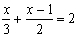 Домножим обе части равенства на 6. Получим уравнение, равносильное исходному:
       2х + 3(х – 1) = 12       2х + 3х – 3 =12;          5х = 12 + 3;             5х = 15;              х = 3.
 Ответ: 3. Квадратные уравнения — алгебраическое уравнение общего вида                          ax2+bx+c =0, где x – неизвестное; a, b, c – коэффициенты, причем а ≠ 0. Корни таких уравнений находят при помощи так называемого дискриминанта:                        D = b2 – 4ac;        ;
Уравнение не имеет  решения при D < 0.
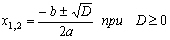 Пример 1. Решим уравнение 3у + у2 = у.
Решение:
        3у + у2 = у – неполное квадратное уравнение         у2 + 3у – у = 0
         у2 + 2у =0           у (у + 2) = 0. Помните! Произведение равно нулю, когда хотя бы один из сомножителей равен нулю, но второй при этом имеет смысл.
        y1 = 0, или  у + 2 = 0;
        у2 = – 2.
    Ответ: – 2; 0.Пример 2. Решим уравнение 18 – х2 = 14.
    Решение:
        18 – х2 = 14 – неполное квадратное уравнение;         – х2 = 14 – 18
        – х2 = – 4         х2 =4         х = ± 2.
    Ответ: ± 2.Пример 3. Решим уравнение х2 + 6х – 3 = 2х3.
Решение:
        х2 + 6х – 3 = 2х3 – уравнение 3-ей степени. Оно решается разложением на множители:        х2 – 2х3 + 6х – 3 = 0       – х2(2х – 1) + 3(2х – 1) = 0       (2х – 1)(3 – х2) = 0
       2х – 1 = 0 или 3 – х2 =0;
       х1 = 0,5; х2,3 =.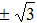 Ответ: 0,5; .Алгебраические уравнения могут быть рациональными  и  иррациональными.    Уравнение, содержащее неизвестную в знаменателе, называют рациональным.     При решении рационального уравнения необходимо исключать те значения неизвестного, при которых знаменатель обращается в нуль.Пример 1. Решить уравнение: 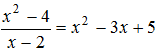 Решение: Область определения уравнения х – 2 ≠ 0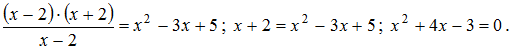 По теореме Виета x1=1, x2 = 3Ответ: 1; 3Пример 2. Решить уравнение: 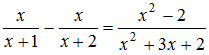 Решение: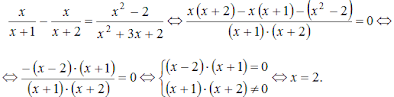     Уравнение, содержащее неизвестную под знаком корня n-ой степени, называется иррациональным.    Иррациональное уравнение чаще всего решается путём возведения в степень, которую имеет корень, содержащий неизвестную, или заменой неизвестной. Не следует забывать, что в степень возводятся обе части уравнения.
           При возведении в нечётную степень обеих частей уравнения, получаем уравнение, равносильное исходному.    Новое уравнение, получившееся после возведения в чётную степень обеих частей, не всегда равносильно исходному уравнению, поэтому необходимо либо выполнить проверку полученных значений неизвестного путём подстановки в исходное уравнение, либо отбросить корни, не принадлежащие области определения уравнения. Пример 1. Решить уравнение: 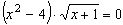 Решение:        Область определения: х + 1 ≥ 0.                         x2 – 4 = 0 или х + 1 = 0;
                         х1 = – 2 , х3 = – 1. 
                           х2 = 2,
                           х1 = – 2 не принадлежит области определения.
    Ответ: – 1; 2Ко второму типу уравнений относятся трансцендентные уравнения.Трансцендентное уравнение – это уравнение вида f (x) = g(x), где функции f и g являются аналитическими функциями, и по крайней мере одна из них не является алгебраической. Обычно это уравнения, содержащие показательные, логарифмические, тригонометрические, обратные тригонометрические функции.Показательные уравнения -  уравнение, содержащее переменную в показателе степени.Простейшим примером показательного уравнения служит уравнение ах=b (a>0, а≠1). Решение показательного уравнения вида af(x)=ag(x) (a>0, а≠1) основано на том, что это уравнение равносильно уравнению f(x)=g(x). Следствие. Пусть a>0, а≠1. Если степени с основанием а равны, то их показатели равны, т.е. если as=at, то s=t.Пример 1. Решите уравнение:                                          62-x=63-2x.Решение:
                       62-x=63-2x                        2 – х = 3 – 2х                       х = 1
Ответ: 1.Пример 2. Решите уравнение:                                                                 .
Решение:
                                       .
Ответ: – 2.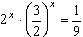 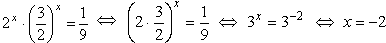 Пример 3. Решите уравнение:                                                                  .
Решение: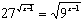 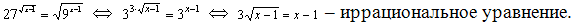 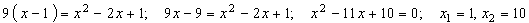 Ответ: 1; 10 Логарифмические уравнения – уравнения, содержащие неизвестное под знаком логарифма.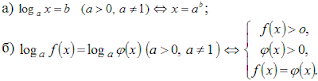 Пример 1. Укажите отрицательный корень уравнения:                                      log5(x2-7x-35) =2.Решение: по определению логарифма получаем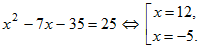  Ответ: – 5.Пример 2. Укажите целое решение уравнения: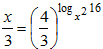 Решение:        Так как правая часть уравнения есть показательная функция, то , т.е. х > 0 и, поскольку x2 – основание логарифма,  х ≠ 1.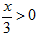 Прологарифмируем обе части уравнения по основанию x2: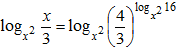 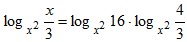 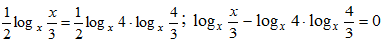         Обе части уравнения сгруппируем и разложим на множители, получим:(1-logx4) (1+logx4-logx3) =01-logx4=0 или 1+logx4-logx3=0       Из первого уравнения получаем х = 4, из второго х = 3/4.      Все найденные значения неизвестного входят в область допустимых значений уравнения, т.е. являются его корнями.  Выбираем только целое -  4.Ответ: 4Тригонометрические уравнения - уравнения, содержащие неизвестное под знаком тригонометрической функции.Простейшие тригонометрические уравнения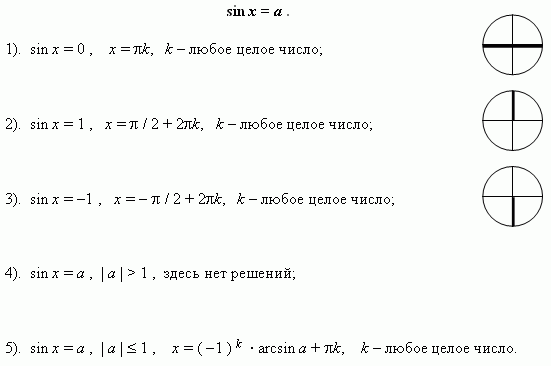 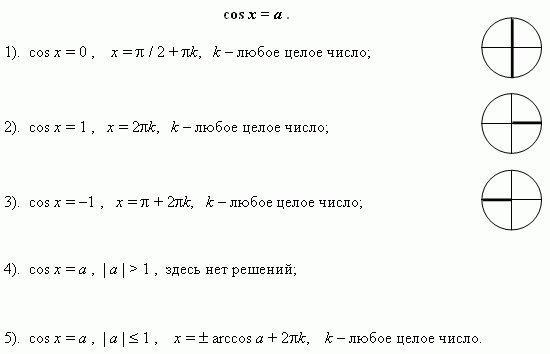 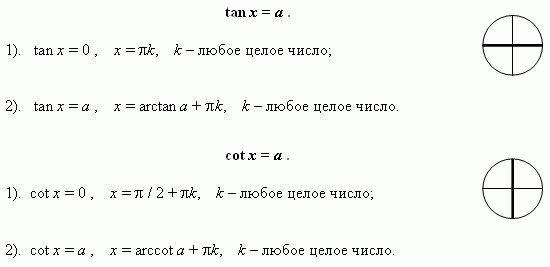 Пример 1. Решите уравнение: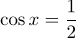 Решение:   Это элементарное тригонометрическое уравнение. Используя формулу корней такого уравнения     , получим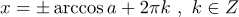 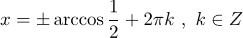 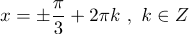 Ответ: 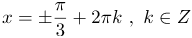 Пример 2. Решите уравнение: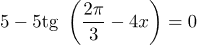 Решение:  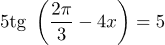 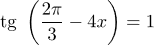 Воспользуемся формулами приведения: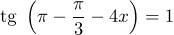 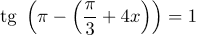 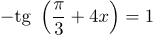 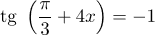 Применяя к последнему равенству формулу , получим: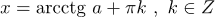 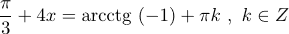 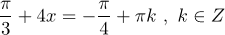 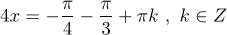 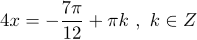 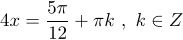 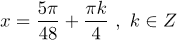 Ответ: 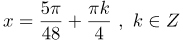 Домашнее задание!!!Решите уравнения и укажите их тип: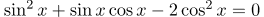 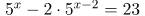 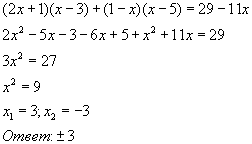 